Publicado en España el 12/08/2022 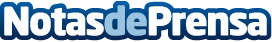 Consejos para una reforma exitosa, por JAV Construcciones y rehabilitacionesDesde el inventario, el calendario, la elección de los materiales y elegir la empresa de reformas integrales, en este artículo se muestran 10 consejos inteligentes para el éxito de una reformaDatos de contacto:JAV Construcciones y rehabilitacionesConsejos para una reforma exitosa629 99 42 86Nota de prensa publicada en: https://www.notasdeprensa.es/consejos-para-una-reforma-exitosa-por-jav Categorias: Nacional Bricolaje Sociedad Madrid Servicios Técnicos Hogar http://www.notasdeprensa.es